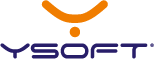 Y Soft is a globally operating company providing scalable print system management solutions (software and hardware) that enable companies and organizations to control costs, reduce waste, increase comfort for users and positively affect the environment. To ensure most up to date technology for its world-wide available products and services Y Soft creates strategic alliances with the most leading multifunction device manufacturers, such as Konica Minolta, Xerox, Ricoh, HP, Sharp, Toshiba.Y Soft Group employs over 180 people, of which 135 are located in the Czech Republic. Y Soft is headquartered in Brno, Czech Republic, with offices in major regions of Europe, Middle East, North & Latin America, Asia and Australia.YSoft SafeQ provides a number of functionalities to help you deal with your everyday work. Let’s check how YSoft SafeQ can be efficiently used in your daily routine. Main functionalities of YSoft SafeQ are: Secured print, Rule-based printing, Reporting and accounting, Print Roaming, Credit system, Centralized administration.www.ysoft.czInterim Project: PM assistant / Project CoordinatorCooperation with senior PMParticipation on PM methodologiesParticipation on project documentationShadowing Project Manager on global IT projectsOpportunity to use EnglishIf you are interested in this position, please contact Mr. Petr Neugebauer: petr.neugebauer@ysoft.com